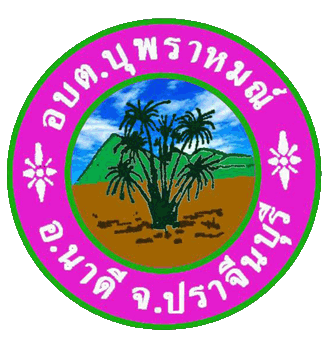 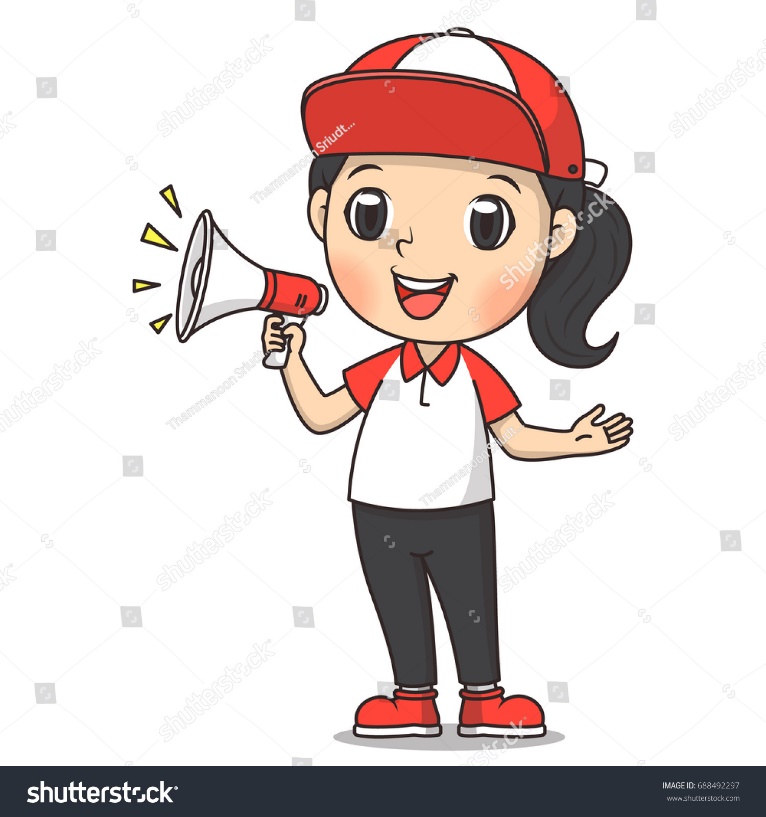 หมายเหตุ: เพื่อเป็นการบังคับใช้กฎหมายเกี่ยวกับป้ายโฆษณาบนทางสาธารณะ ตามพระราชบัญญัติทางหลวง        พ.ศ.2535 และที่แก้ไขเพิ่มเติม พระราชบัญญัติควบคุมอาคาร พ.ศ.2522 และที่แก้ไขเพิ่มเติม และพระราชบัญญัติรักษาความสะอาดและความเป็นระเบียบเรียบร้อยของบ้านเมือง พ.ศ.2535 และที่แก้ไขเพิ่มเติม